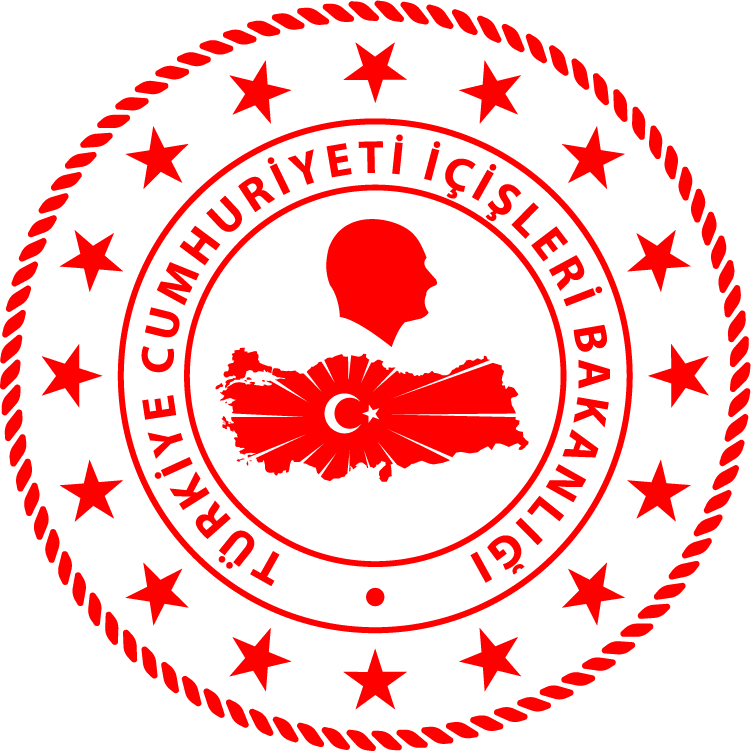 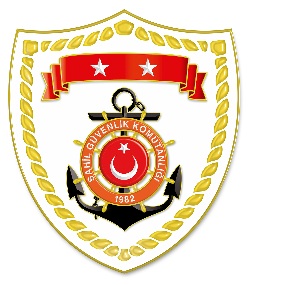 Ege BölgesiS.NoTARİHMEVKİ VE ZAMANOLAYTIBBİ TAHLİYE YAPILAN ŞAHISLARAÇIKLAMA108 Temmuz 2020MUĞLA/Fethiye
03.17Rahatsızlanma1Göcek Bedri Rahmi Koyu’nda bulunan 1 şahsın rahatsızlanması nedeniyle tıbbi tahliyesi gerçekleştirilmiştir.